ZIA 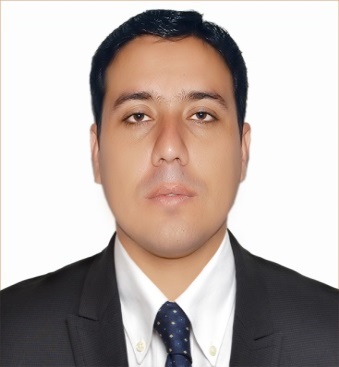 Email: zia.345322@2freemail.comCell UAE: +971505891826Career ObjectiveSeeking a responsible position in a professional office environmentAcademic EducationMBA (Supply Chain Management) Indus University Karachi, Pakistan (2013-2016)Bachelors of Economics (2009-2011)
Federal Urdu university Abdulhaq campus, Karachi, PakistanIntermediate (Inter Science 2007)
Board of intermediate education Malakand.Matriculations (2005)
Board of intermediate education Malakand.
Professional Certifications and DiplomasHotel management diploma   Sep 2009 – March 2011P.I.T.H.M Clifton, KarachiFidelio course                          March 2011 – May 2011                               P.I.T.H.M Clifton, KarachiD.I.T(2015-2016)
Father institute M.T Khan Road Sultanabad  Karachi.

Professional Work ExperienceOxford high school, Karachi. (May2013-May2014)Served as full-time subject specialist teacherinstructing all academic subject areas from grade 5 to grade 10th studentsKey Contributions:Earned high marks for the quality and creativity of classroom teachingTaught general education students as well as individuals with learning challengesActively served on a variety of school committees and task forces.Established positive relationships with students, parents &staff
OPTP RESTURANT, KARACHI. (JUNE 2014-DEC2014)As Management Trainee Manager responsible for working alongside Senior managers and accepting delegated responsibilities and duties.Key Responsibilities:Evaluate work output.	Work in different departments to gain perspective, including marketing, sales, customer services, purchasing, merchandising, and personnel departments.Handle established accounts to gain familiarity.Key SkillsComputer Skills:  Excellent command over MS Word,  MS Excel, PowerPoint & good  typing skillsLinguistic Skills: Fluent in English and Urdu. Additional Skills: Able to delegate, above average grasp of new systems and work environments, work well with people of diverse backgrounds. Excellent report writing skills developed through extensive academic and professional assignmentsHobbies & InterestsReading literature, new technologies &nature’s Facts. Electronic Media.Listening Music.PERSONAL PROFILE Religion   : IslamGender                       :  MaleDate of Birth              : April 06, 1989Marital Status            :  SingleLanguages Know As :English ,Urdu &pushtoNationality     : Pakistani